  給湯器専門店             誠　設備         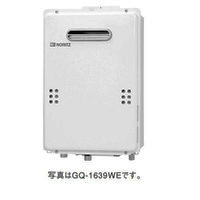   屋外壁掛け型 給湯専用　16号  GQ-1639WE     \81,000~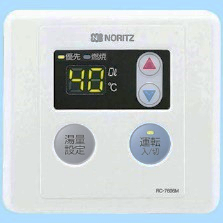           本体＋リモコン1＋標準工事費＋税込価格			  (RC-7606M)
                   壁組み込み型 給湯専用　16号              GQ-1612WE-KB  \85,000~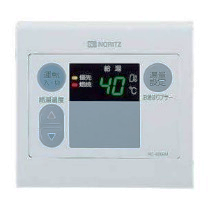               本体＋リモコン1＋標準工事費＋税込価格		　     (RC-6206M)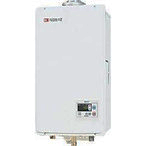 屋内壁掛FF型 給湯専用 16号 GQ-1637-WS-FFA  \90,000~              本体＋標準工事費＋税込価格                 (リモコン内蔵)　　取り付けのみも承ります。　　　　他追い焚き付等多機種ございます。　　　　　　屋外壁掛け給湯器　　　　　　\25,000~     追い焚き付給湯器           \35,000~　　　　　　FF給湯器・エコ給湯器       \30,000~     エコ追い焚き付風呂給湯器   \40,000~　　　   誠 設備         090-9152-2574　　　　　　（※価格はH30.3現在の消費税8％で計算しています。)                                                  